
UPCOMING CONVENTION ATTENDANCE PROFILE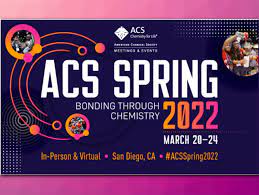 American Chemical SocietyACS Spring 2022Sunday, March 20 – Thursday, March 24, 2022Anticipated Attendance   16,000Group Description
ACS Meetings & Expositions are where chemistry professionals meet to share ideas and advance scientific and technical knowledge. By attracting thousands of chemical professionals, the meetings provide excellent opportunities for sharing one’s passion for chemistry, connecting with the world's largest scientific society, and advancing careers in this ever-changing global economy.Attendee ProfileAttendees range from enthusiasts to students, to professionals including those with degrees, certifications and who perform significant work in the STEM field or chemical sciences field.Room BlockSchedule of Events Off-Site Scheduled EventsNone.Shuttle InformationNo shuttles provided.Contact InformationPhyllis Azama, Vice President East Region, SDTAGerrica Gray, Senior Convention Services Manager, SDTARobin Preston, Director Meeting Operations, Department of Meetings & Exposition Services, ACSDay/DateGuestroom BlockFriday, March 18, 20221,200Saturday, March 19, 20223,840Sunday, March 20, 20224,800Monday, March 21, 20224,800Tuesday, March 22, 20224,560Wednesday, March 23, 20222,880Thursday, March 24, 2022960Hotels participating in the block:Embassy SuitesHard Rock HotelHilton San Diego BayfrontHilton Gaslamp QuarterHotel Republic San DiegoHotel SolamarManchester Grand HyattMarriott Marquis San Diego & MarinaOmni San Diego HotelResidence Inn by Marriott San Diego Downtown/BayfrontResident Inn by Marriott San Diego Downtown/Gaslamp QuarterSpringhill Suites by Marriott San Diego Downtown/BayfrontThe US GrantWestin Gaslamp QuarterPorto Vista  HotelDateSun., 3/20Mon., 3/21Tues., 3/22Wed., 3/23Thurs., 3/24Approx.
Attendee
Arrival16,000 total16,000 total- 800 attendees depart15,200 total- 5,600 attendees depart9.600 total- 6,400 attendees depart3,200 totalConvention Center Activity & MealsOpening SessionPoster SessionIn-Person & Hybrid SessionsExpoPoster SessionIn-Person & Hybrid SessionsExpoPoster SessionIn-Person & Hybrid SessionsExpoPoster SessionIn-Person & Hybrid SessionsPoster SessionIn-Person & Hybrid SessionsAttendee Open MealsAll meals on own.All meals on own.All meals on own.All meals on own.All meals on own.